Rješenja za voditelja skupine:- od crvenog polja- od plavog polja- od narančastog polja- od zelenog polja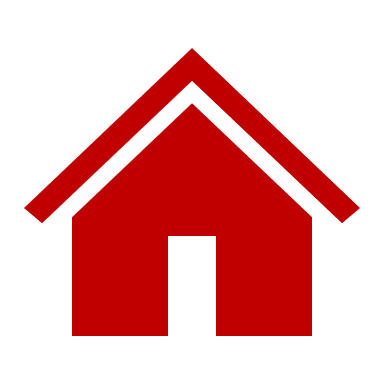 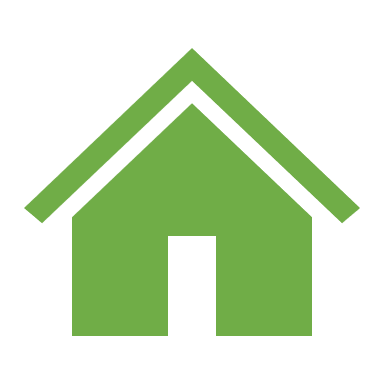 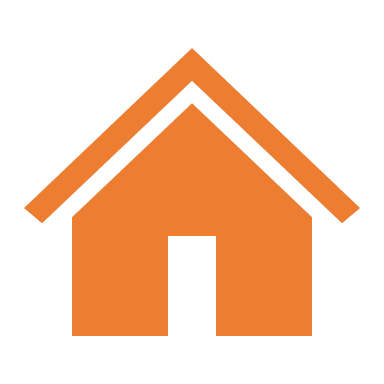 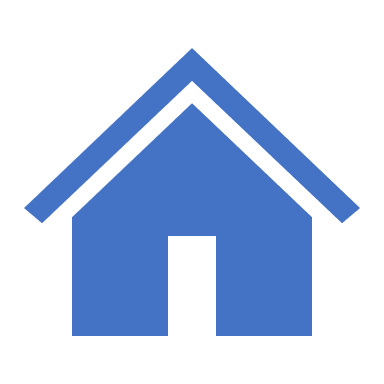 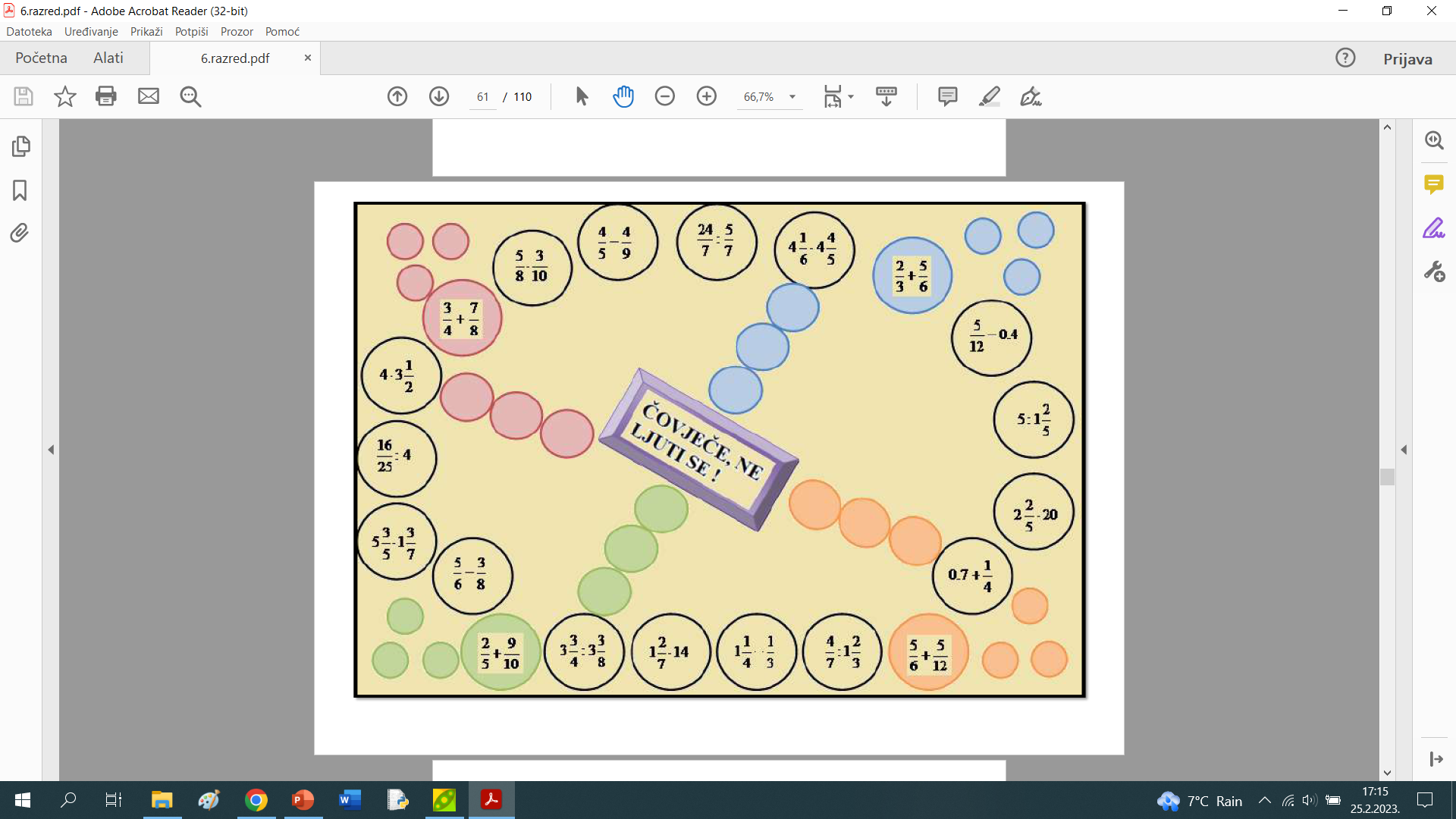 